Liturgikus események, programokA hét ünnepei:  Kedd: Szűz Mária szent neveSzerda: Aranyszájú Szent JánosCsütörtök: A Szent Kereszt felmagasztalása Péntek: A Fájdalmas SzűzanyaSzombat: Szent Kornél pápa, Szent Ciprián püspök, vértanúkEseménynaptár09.11. hétfő		17.00 Elsőáldozók csoportja09.11. hétfő		19.30 Fiatal házasok csoportja09.12. kedd		10.00 Baba-mama kör09.14. csütörtök	17.30 Életige kör09.14. csütörtök	19.00 Biblia kör 09.14. csütörtök	19.00-22.00 Virrasztás 09.16. szombat		Kirándulás Törökbálintra09.17. vasárnap		Ruhaosztás 09.18. hétfő		17.00 Felsősök csoportja09.18. hétfő		18.30 Ifi falka találkozó09.19. kedd		10.00 Baba-mama körSzentmisék, liturgikus templomi események Vasárnap:     8.45. + Rozméri                     10.00 Élő Teodóra                      18.30 + Mária          Hétfő:            7.00 + édesanya, élő lánya, Mária  Kedd:           18.30 Szerda:          7.00 Csütörtök:  18.30 Péntek:       18.30  beteg Ferenc, + RózaSzombat:    18.30 + Ilona, Ernő, GézaHirdetésekA templombővítésre 09.06-ig 5.353.000,- Ft érkezett.Hálásan köszönöm az eddigi nagylelkű adományokat! Kérem a hívek további segítséget! +++++Hétfőn 17 órakor újra indul az elsőáldozók felkészítése. Azokat várom, akik már tavaly is jártak, és október végén lesznek elsőáldozók. Ugyancsak hétfőn a fiatal házasokat várom 19.30-ra. +++++Kirándulást szervezünk - Törökbálinti körtúraA túra időpontja: 2023. 09. 16. (szombat)Találkozás: 10 órakor az Örs vezér téren, a Metró bejáratánál, vagy 11 órakor Törökbálint, Ófalu, Művelődési ház parkolója.Jelentkezés és információ: a plébánia Facebook oldalán, vagy telefonon. gyorgyi.kopjasne@gmail.com +36 30 421 7369+++++A Virrasztók köre folytatja imádságos szolgálatát. Csütörtökönként 22 óráig van lehetőség bekapcsolódni az imádságba. +++++Szeptember 17-én ruhaosztást szervez a Karitász csoport 8-12 óra között. A használható, tisztára mosott, erre a célra felajánlott ruhákat szeptember 11-15 között iroda időben lehet leadni. +++++Az egyházi hozzájárulás (adó) címén augusztus végéig a tavaly befizetett összeg 81%-a futott be. Köszönöm azoknak, akik újonnan léptek be az adófizetők körébe, vagy növelték a felajánlott összeget. Az eddig beérkezett perselypénz a 2022-es összeg 66%-a.Hálásan köszönöm az eddigi adományokat, kérem a jövőbeni támogatásokat! +++++Az urnatemető bejáratának kiépítése miatt hétfőn reggel a főbejárat lezárásra kerül, előre láthatóan október 20-ig. Kérem a Testvérek megértését! +++++Szeptember 24-én vasárnap este 19 óra 15 perckor zenés áhítatot tartunk az Ars Sacra fesztivál keretében. Templomunk vendége Barta Gergely Erkel Ferenc díjas zeneszerző, aki Mária antifónákra és communio tételekre írt orgona darabjait fogja előadni. A darabok előtt a gregorián tételek elektronikus, improvizatív formában fognak elhangozni.Eper és vanília fagyi van a hittan termi fagyasztóban. Fogyasszátok egészséggel! Gondolatok a mai naphoz Felelős vagyok a másik emberért, felelős vagyok a világért Igazságosság és irgalom. A zsoltáros szava, amelyet szentmisénk kezdetén idéztünk, mintha ellentétben lennének egymással. Nem is egyszerű összeegyeztetni. Nyilván, Istenben mindkettő megtalálható. Benne, mert Ő maga a szeretet, a kettő együtt van. Bennünk, akik részesedünk Isten szeretetéből, már nehezebben férnek meg egymás mellett. Ezekiel szava az olvasmányban felelősségünkre figyelmeztet. De hogyan is lépjünk a másik, a vétkező, emberhez? Az evangélium eligazít. Mindehhez pedig alapként szolgálhat a szentlecke szava: Minden szavunk, tettünk alapja a szeretet kellene legyen. A ma embere nehezen vállal felelősséget. Kényelmes életre vágyik, csak magának meglegyen mindene. Talán ezért nem vállal fel fontos döntéseket, lépéseket. Persze kibújni a felelősség alól nem lehet, erre mutat majd rá a talentumokról szóló példázat. Végső soron minden tettünk, lépésünk, mulasztásunk befolyásolja a világ sorsát. Éppen ezért az apró felelősségvállalástól a nagyobb felé, Isten erejében járva, szeretnénk tudatosan élni életünket!  
                                                            Fülöp Ákos plébános A rákosfalvai plébánia hírlevele belső használatra.Számlaszámunk: CIB bankműködés (egyházi adó): 11100104-19819019- 36000001Felelős kiadó Fülöp Ákos plébános„hogy életünk legyen és bőségben legyen”Évközi 23. vasárnap                       2023. szeptember 10.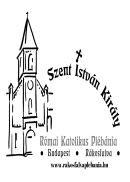 Igaz vagy Uram, és igazságos ítéleteidben. Pártfogold szolgádat irgalmad szerint! (Zsolt 118)Rákosfalvai Szent István Király Plébánia1144 Budapest, Álmos vezér tér 1. : 363-5976Honlap: rakosfalvaplebania.huEmail: iroda@rakosfalvaplebania.huLevelezőlista: rakosfalva@groups.ioPlébános: Fülöp ÁkosSzentmisék általános rendje:  vasárnap:   8.45; 10.00; 18.30hétköznap: hétfő, szerda 7.00,                      kedd, csütörtök, péntek, szombat 18.30Irodai ügyelet: hétfő – szerda – péntek: 16.00-17.30                            kedd – csütörtök: 9.00-12.00Olvasmány: Ez 33, 7-10 Emberfia, őrállónak állítottalak Izrael mellé.Szentlecke: Róm 13, 8-10 A törvény teljessége a szeretet.  Evangélium: Mt 18, 15-20 Ahol ketten vagy hárman összejönnek az én nevemben, ott vagyok közöttük. 